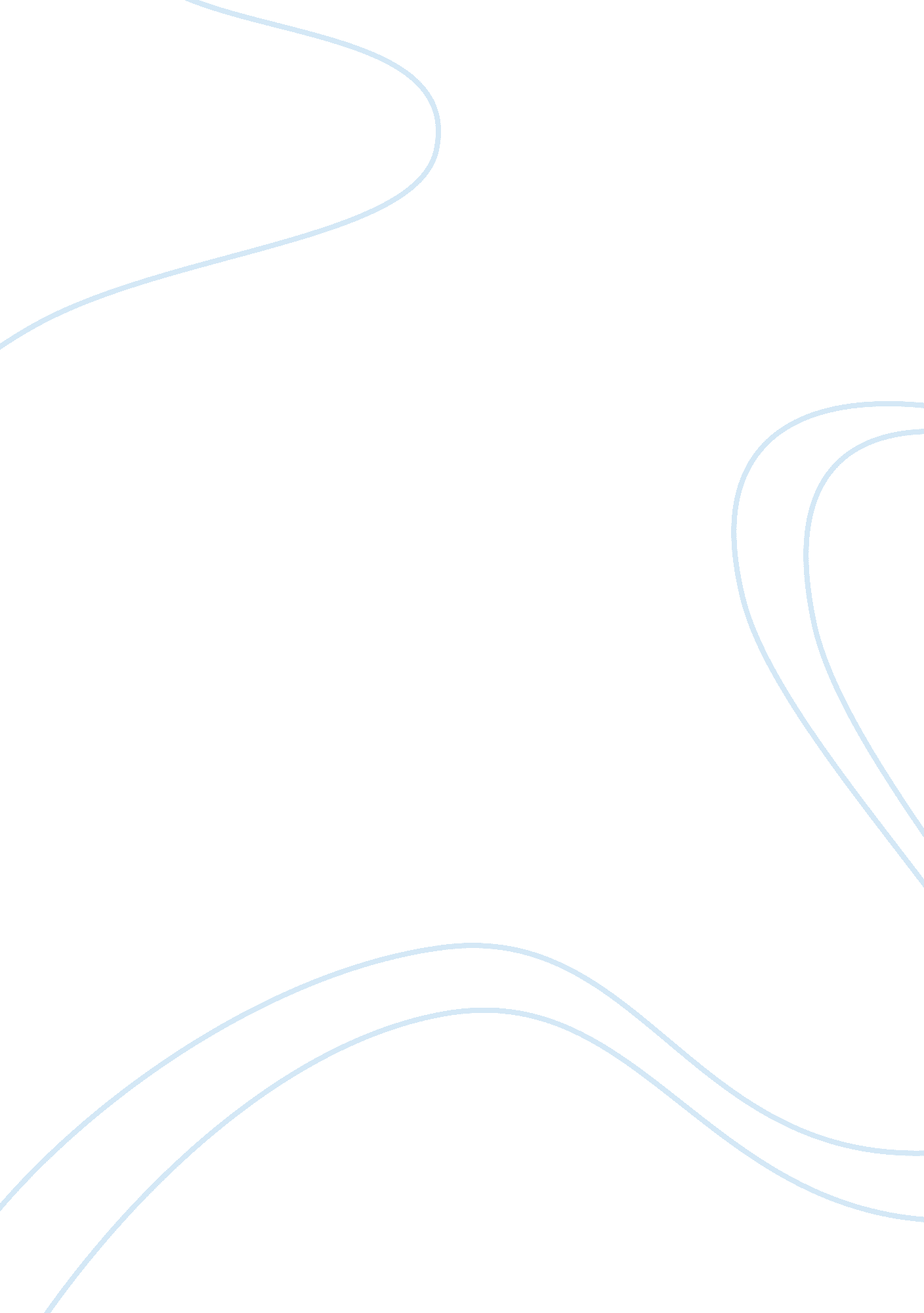 Wst abstractLiterature, Russian Literature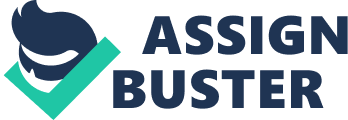 Essay: Will creating female leaders address gendered racialized economic in justice [School] Number] September 8, 2016 
Will creating female leaders address gendered racialized economic in justice? 
Recent studies have shown that companies which excel have women in their management boards. Full engagement of women’s leadership in any management position is a catalyst for prosperity of businesses. However, discrimination on women often limits their diverse thoughts, aspirations and innovation. 
Fostering a culture of success in leadership for women is advantageous in society and all types of business organizations. This can be done by stakeholders exploring strategies and ideas that will create positive change for women in workplaces and inspire the young women who are the next generation of leaders. Changing the perception of women as leaders can lead to more cooperation, increase innovation and profits in all workplaces where the women will be given a chance to lead. 
Creating role models and steps necessary to motivate and encourage young women to join leadership positions will help kill the stereotypes that only men can take some job positions. This will not only balance gender in top leadership jobs but also give women a chance to exercise and deploy their skills in success of the economy. It will also give them a chance to prove to the world that women can also do whatever men can do. 
Creating more women leader will address gender parity regarding to transition from college to workplaces. A larger percentage of women graduate from colleges worldwide but these percentages are not translated to workplaces. This simply because girls are discouraged from being aggressive, ambitious, taking risks and self-advocacy. This explains why the best brains among women, upon exit from college do not get those top jobs across all the sectors. 
Creating an environment for women to thrive enables others to understand that success of women is not based on luck but on working hard. Women may have not been able to get into top jobs in the past but empowering them and making them understand that failure is not lack of ability; it is because of lack of opportunity and a good environment for them to thrive as men. 
In conclusion, it’s clear that gender racialized economic injustice in our modern society can be encountered by empowering women, motivating them and creating an environment for more women to join leadership. Studies have shown that women make better managers and make business thrive. So, empowering more women to join leadership not only solves the racialized economic injustice but also make businesses to prosper. 
References 
Sandberg, S. (2013). Lean In: Women, Work, and the Will to Lead. Knopf Doubleday Publishing Group 
Politics and style BlogSpot. 2008. Web. 23rd March 2013 
Market Watch: The wall street Journal. Web. 4th October 2012 